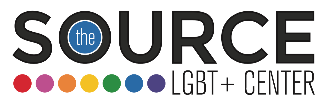  Youth Advisory Committee  •  AGENDA  •  March 25 , 2017INTRODUCTIONS ELECTION OF OFFICERS Terms of officesInterest speechesElect President, Vice President & Recording SecretaryAppoint additional positions (school or city reps?, committee chairpeople etcDETERMINE REGULAR MEETING SCHEDULEPROMSaturday Night, May 20th, Times TBD, The Lunch Box, 112 N. Court, VisaliaFood detailsFinancial Details (Donors, sponsors, admission price, venue/food costs, decorations etc)Theme/DecorationsActivities (DJ, Guest performers, games, karoake etc.)IDEAS FOR :Social events (frequency)Community ServiceActivismFundraising